Приложение №2к решению Собрания депутатов муниципального района «Дербентский район»  от 15 февраля  2024 № 22/1ГЕОДЕЗИЧЕСКИЕ ДАННЫЕ ГРАНИЦМУНИЦИПАЛЬНОГО ОБРАЗОВАНИЯ СЕЛЬСКОЕ ПОСЕЛЕНИЕ «СЕЛЬСОВЕТ ПЕРВОМАЙСКИЙ» МУНИЦИПАЛЬНОГО РАЙОНА ДЕРБЕНТСКИЙ РАЙОН РЕСПУБЛИКИ ДАГЕСТАН(участок №1)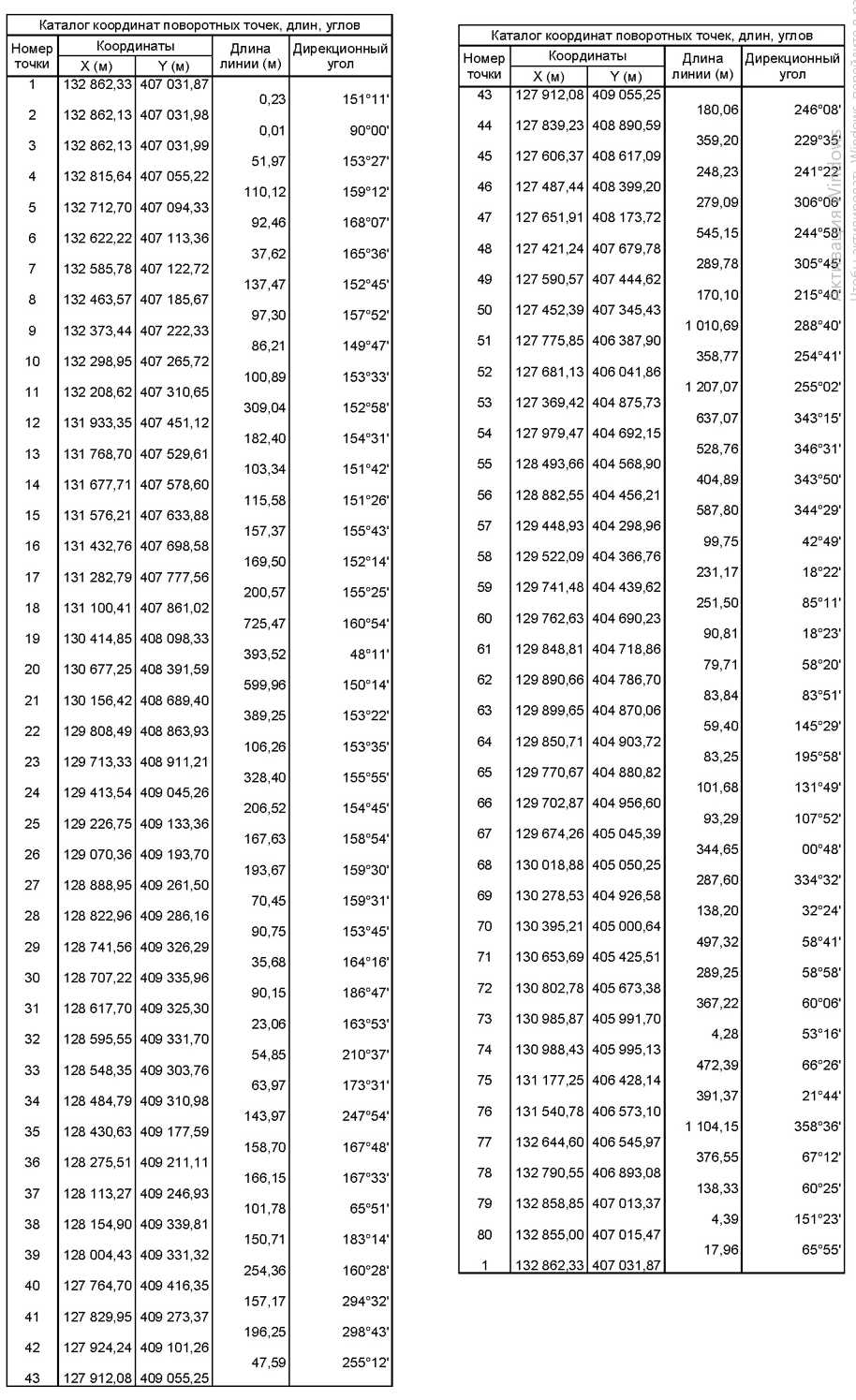 ГЕОДЕЗИЧЕСКИЕ ДАННЫЕ ГРАНИЦ МУНИЦИПАЛЬНОГО ОБРАЗОВАНИЯ СЕЛЬСКОЕ ПОСЕЛЕНИЕ «СЕЛЬСОВЕТ ПЕРВОМАЙСКИЙ» МУНИЦИПАЛЬНОГО РАЙОНА ДЕРБЕНТСКИЙ РАЙОН РЕСПУБЛИКИ ДАГЕСТАН(участок №2)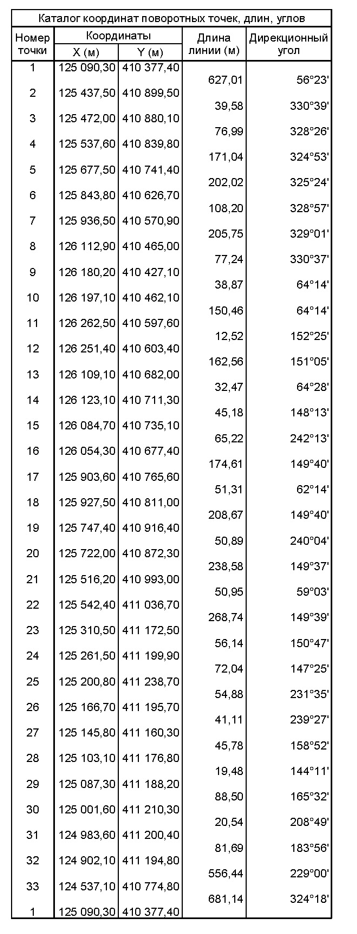 